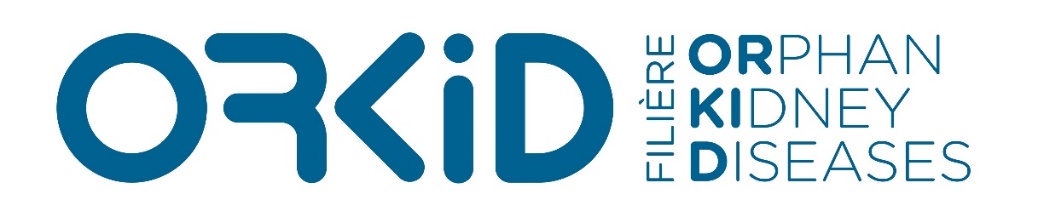 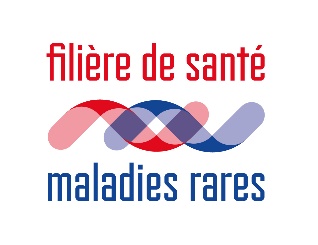 La Filière ORKiD propose à tous ses acteurs (médecins, paramédicaux, chercheurs, …) un appel à projets qui concerne le :Soutien à 6 projets de recherche clinique, fondamentale ou translationnelle dans le domaine des maladies rénales rares
Après analyse par des experts néphrologues pédiatres et adultes de la filière ORKiD, les 6 projets retenus se verront attribuer un financement maximal de 15 000€ TTC. Etape 1 : Envoi de la lettre d’intention (Annexe 1) avant le vendredi 27 octobre 2023 à minuit par email à l’adresse contact@filiereorkid.com avec en copie j-radenac@chu-montpellier.fr     Etape 2 : Envoi du dossier complet avant le vendredi 24 novembre 2023 à minuit par email à l’adresse contact@filiereorkid.com avec en copie j-radenac@chu-montpellier.fr        Un email de confirmation vous sera adressé après réception des éléments.Le résultat de cet appel à projets est prévu pour le lundi 15 janvier 2024, après étude des dossiers par les experts de la Filière.Critères d’éligibilité des candidatsLes candidats éligibles à cet appel à projets :les membres des Centres de Compétence et de Référence de la Filière ORKiD.les membres des laboratoires partenaires de la Filière ORKiD dont le projet est en partenariat avec un clinicien du réseau ORKiD.Le porteur principal du projet, s’il est médecin, doit être âgé de moins de 45 ans. Ce dossier comprend 3 parties :Partie administrativePartie scientifiquePartie financièreDossier administratifIdentification du projetPorteur de projetPartenaires & parties prenantes (si projet collaboratif)Dossier scientifiqueDescription du projet : 1500 mots maximum au totalDossier financierDétails de l’utilisation du budget de 15 000€ (outils éducatifs ou d’information : petit matériel, impression, réactifs de laboratoire…)Date, signature et nom du responsable du projetLe …………………………Nom du responsable du projet  …………………………………………Signature ANNEXE 1 – Lettre d’intentionEnvoi de la lettre d’intention avant le vendredi 27 octobre 2023 à minuit par email à l’adresse contact@filiereorkid.com avec en copie j-radenac@chu-montpellier.fr      Date, signature et nom du responsable du projetDate : Nom du responsable du projet :Signature :Titre du projetObjectif principal du projetDurée du projet en mois (24 mois maximum)NOM PrénomFonctionEmail Service  Unité de recherche Encadrant éventuelAdresse de correspondanceTéléphoneDiscipline médicale (si applicable)Liste des partenairesListe des partenairesListe des partenairesListe des partenairesN°NOM Prénom 
(du responsable du projet)Email Service Unité de recherche Encadrant éventuelContexteObjectif principal (et objectifs secondaires, si applicable)Méthodes :Détaillez les principaux éléments méthodologiquesRésultats espérés et perspectivesBibliographie (20 références maximum pour les projets de recherche)Calendrier prévisionnel et étapes clés (durée de 24 mois maximum) (½ page maximum)Indicateurs de suivi et d’évaluationType de prestationCoût TTCPrestataireTotal € TTC :Titre du projetRésumé du projetPorteur principal du projetNOM : Prénom : Mail : Fonction : Etablissement de rattachementListe de toutes les parties prenantes au projet(Le but est d’éviter les conflits d’intérêt avec le jury qui sera désigné)Liste de toutes les parties prenantes au projet(Le but est d’éviter les conflits d’intérêt avec le jury qui sera désigné)Liste de toutes les parties prenantes au projet(Le but est d’éviter les conflits d’intérêt avec le jury qui sera désigné)NOM PrénomEmailEtablissement de rattachement